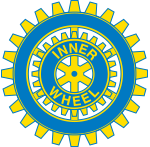 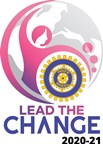 Falu Inner Wheel Club                                                                                                                                                                                                                                                 Distrikt 233                                                                                                                                                                                                                                                                                         Sverige          K 70  Månadsbrev 1 – 3, 2020 – 2021, Falu IWC   Inbjudan till månadsmöte/årsmöte/caféträff kl 14.00 den 8 september 2020Det stundar ett nytt IW-år och vi hoppas att vi kan börja ses lite mer än vad vi har gjort hittills. Vi har saknat den fina gemenskapen vi har på våra IW-möten och den sociala delen är viktig. Än är vi är inte helt redo att ha vårt första klubbmöte inomhus pga rådande Coronapandemi.  Därför gör vi en annorlunda variant på månadsmötet. Vi flyttar datumet för månadsmötet till den 8 september, samma datum som vi har planerat att ha en Caféträff. Vi kommer att ha mötet utomhus i Lena Friman Porelius trädgård, men det finns möjlighet att stå under tak om det blir regn.  Vi håller avstånd och framför allt stannar man hemma om man har förkylningssymtom!Plats:	Hos Lena Friman Porelius, Mörtsjöbo 15, Morbygden. Vägbeskrivning: Kör gamla Leksandsvägen, ca 700 m efter Morbygdens skola, vid den långa uppförsbacken står ett gult hus på vänster sida. Där svänger du till höger vid en gul skylt Mörtsjöbo. Kör ca 1 km. När du kommer fram till den lilla byn Mörtsjöbo så ser du ett rött timmerhus till vänster vid bortre kanten av en åker. Kör efter den lilla vägen fram till timmerhusen.                                                                                                                                                       Om du kör efter GPS så blir avtagsvägen längre fram och den vägen är betydligt sämre och längre.Var och en tar med eget fika (kaffe/te, fikabröd)Program/klubbärenden:	                                                                                                                                                                                                                                                                   Världspresident 2020 -2021.    Hennes slogan är ” Lead the Change”                                                                                                                                       Presentation av styrelsen.                                                                                                                                                                                                Inval av ny medlem.                                                                                                                                                                                                  Caféträffar under hösten.                                                                                                                                                                                             Höstens insamlingsprojekt.                                                                                                                                                                                        Distrikts- och informationsmöte i Avesta den 4 oktober.                                                                                                                                                                                                                                                                                         Avtackning av avgående styrelsemedlemmar.   Årsmötesförhandlingar. Se bifogad filer!     					       1(2)Insamlingen i ”Blommiga burken” går till Narkotikasökhunden. Ta med kontanter eller  Swisha till tel: 070-622 82 83 (Åsa Zandén).  Till dig som inte kan komma på klubbmötet, skicka gärna ett bidrag till vår insamling av Narkotikasökhunden, Swish, se ovan eller PG 66 52 03-6 (Falu IWC)  Anmälan:        Senast söndag den 6 september till Lena Friman Porelius på tel: 070-422 16 22 eller                                                                    mail:  lena@porelius.se  Var vänlig respektera anmälningstiden! Avanmälan vid sjukdom ring Lena. Kom ihåg namnskylten!Säg till Lena om du vill ha skjuts!Preliminärt program för hösten 2020:6/10   	Kl 11.00 samling i parken vid Kristine kyrka. Mona Anestedt berättar om Faluns 1000-åriga historia. Vi går in i den nyrestaurerade 1600-tals kyrkan.     19/10                Marie Felke; 100-åringen                                                                   Distriktspresident Raija Leijon besöker oss.16/11                Pernilla Wigren; Mitt första år som kommundirektör i Falu Kommun   14/12	Julfest                                                                                                  Varmt välkomna!	Vänliga IW-hälsningar                                                                                                                                                           Maj-Britt Wickberg  Sekreterare                                                                                                                                                                                                                                    	                	                          ifogade filer: Föredragningslista, årsmöte			                        Verksamhetsberättelse med årsredovisning						     2 (2)